Паспорт отряда ЮПИДТерритория: Ростовская область, Тарасовский р., с Большинка.Образовательное учреждение: МБДОУ детский сад №25 «Колосок»Руководитель отряда ЮПИД: Малова Анна ФедоровнаКомандир отряда ЮПИД: Беспалов КириллКоличество членов ЮПИД: 5СПИСОК КОМАНДЫ:1 Беспалов Кирилл2 Бобренко Никита3 Мажурина Александра4 Трофименко Даниил5 Ярославцев ВиталийНАША ЭМБЛЕМА: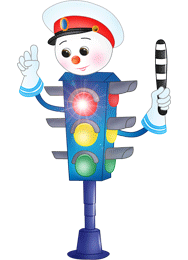 Название команды: «Светофор»Девиз:« Что порядок был на планете – с азбукой дорожной подружитесь, дети!»Речевка:
"Это кто шагает в ряд?
Наш ЮПИДовцев отряд!
Мы шагаем дружно в ногу,
Уступите нам дорогу!"Песня:Пусть бегут по дороге
Пешеходы в тревоге
По дороге не стоит бежать!
Светофор нам мигает,
Строго предупреждает, надо знаки дорожные знать!
Припев.
По дороге я шагаю у прохожих на виду
Лишь по зебре точно знаю,
Я дорогу перейду!
Пусть пока я не взрослый,
Задаю всем вопросы,
Пусть я в школу пока не хожу,
Но я правила движения
Знаю всё без исключения!
И с дорожными знаками дружу!